DABR YPN Top 5 Awards Application
 Entry Fee: $20 Donation to DABR Foundation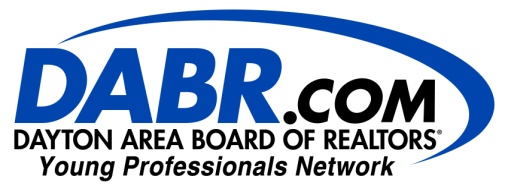       I wish to have entry fee charged to my Board account     
   			Entries due by December 8, 2017												Name:						Address:         					Company Name:                                      	Web Address:					 Email: 						Cell #:							Date of Birth:						  Designations/Certifications:				What year did you obtain your real estate license?If you have any questions about the application, please contact.  All inquiries will remain confidential.Personal Sales Volume2017 (thru 10/31) Individual sales volume:			2017 (thru 10/31) Team sales volume:				2016 Individual sales volume:				 2016 Team sales volume: 				Describe your Title/Role (i.e. full-time, part-time, team member, team leader, etc.):																				If you require additional space, please attach a separate page for your answers.What do you like best about working in the real estate industry? How do you participate with DABR (i.e. classes, services, committees, conferences, etc.) Describe how you give back to your community.Have you ever been disciplined for an ethics or license law violation?  If yes, please explain. NoDescribe your education background and/or previous work experience.  How has that helped                                          you become successful in real estate?What differentiates your business strategy from other real estate agents?What makes you stand out as a real estate agent?What has been your greatest real estate challenge and how did you overcome it?What is your next goal professionally?What has been your greatest success in real estate?  Please describe it.Please include anything additionally you would like to tell us about yourself: Please attach any letters of recommendation (up to 3).EMAIL THE COMPLETED APPLICATION TO TYLER WARNER (TWARNER@DABR.COM) WITH THE SUBJECT LINE “TOP 5 UNDER 40” – THERE IS A $20 APPLICATION FEE THAT CAN BE BILLED TO YOUR BOARD ACCOUNT BY CHECKING THE BOX AT THE TOP OF THIS APPLICATION. TO PAY BY CHECK, PLEASE MAKE CHECK PAYABLE TO “DAYTON AREA BOARD OF REALTORS” AND MAIL OR RETURN TO DAYTON AREA BOARD OF REALTORS, 1515 S. MAIN ST., DAYTON, OH 45409 